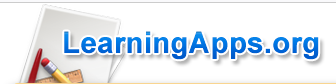 Qu’est-ce que LearningApps ?LearningApps est une plateforme en ligne qui permet de développer, consolider, évaluer des enseignements et des apprentissages grâce à des exercices interactifs variés (textes à trous, QCM, vidéos avec insertion …).Parmi les points forts on peut citer la possibilité pour l’enseignant de suivre l’avancement des élèves lors de la réalisation des activités et pour l’élève d’avoir un feedback immédiat.L’utilisation est gratuite (un soutien est cependant possible en faisant un don) et permet de respecter pour les élèves le RGPD (règlement général de protection des données). Tutoriel ConnexionLa plateforme est accessible à l’adresse suivante : https://learningapps.org/ Une fois connecté, vous pouvez : créer un compte et accéder à votre espace personnel afin de sauvegarder vos productions et suivre les progrès des élèves. Le site peut être utilisé sans création de compte.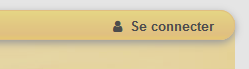 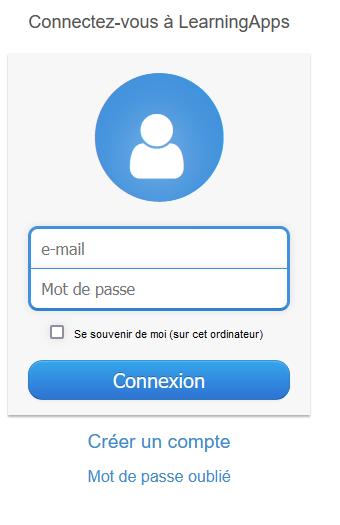 Page d’accueil :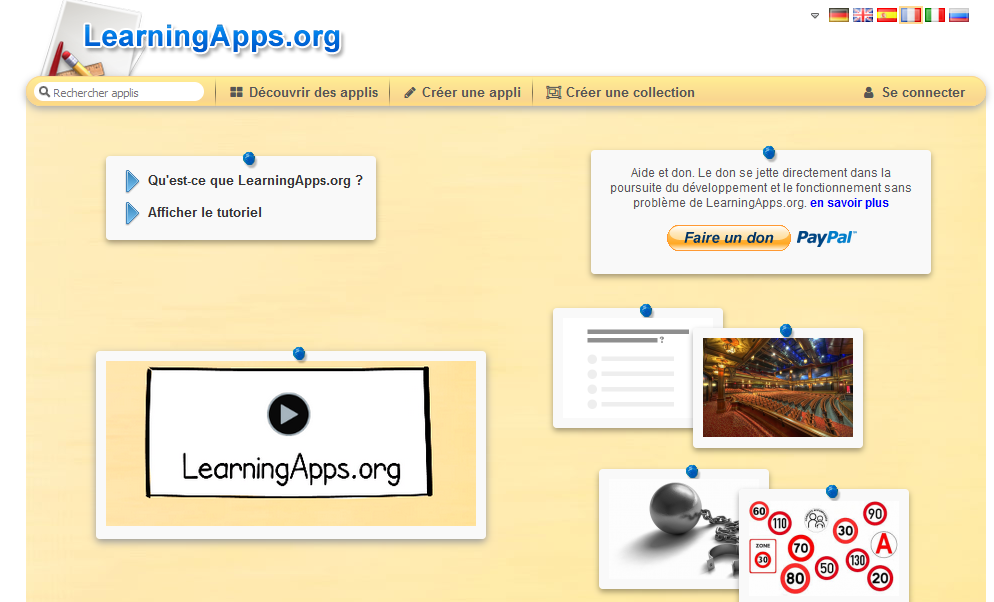 Les exercices à réaliser par les élèves sont appelés : applis, applications.Le regroupement des applications permettent de constituer une collection.Découverte des applis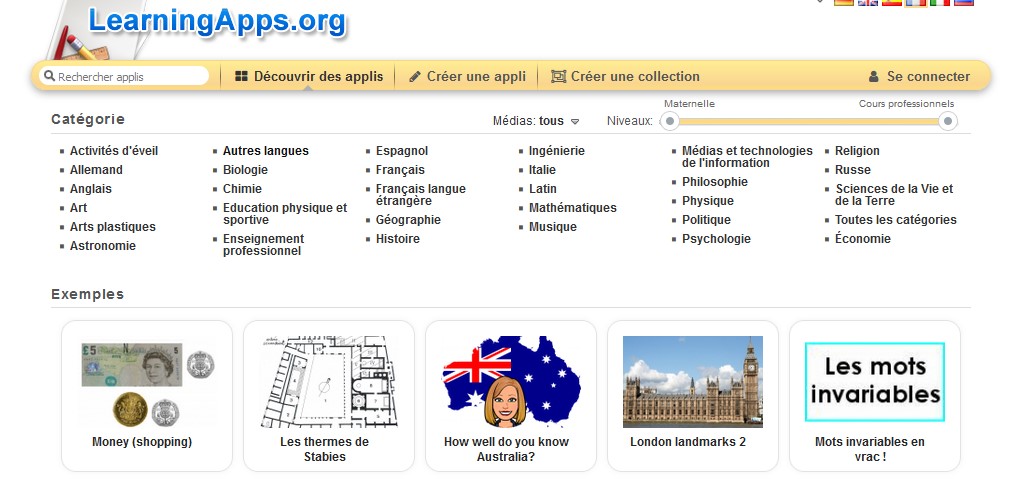 Création d’une application 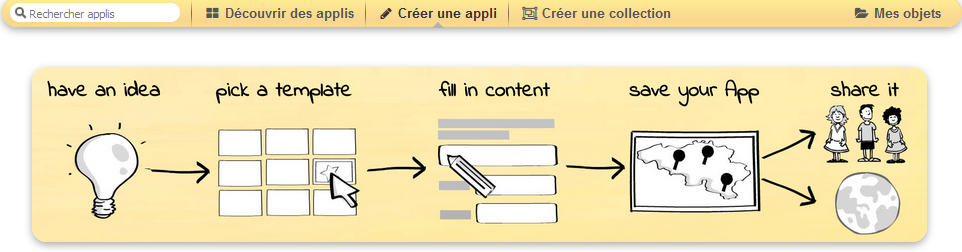 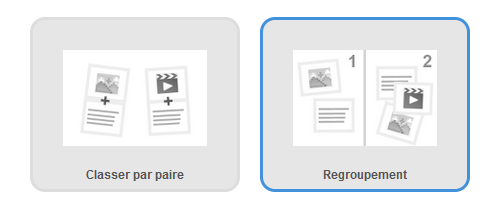 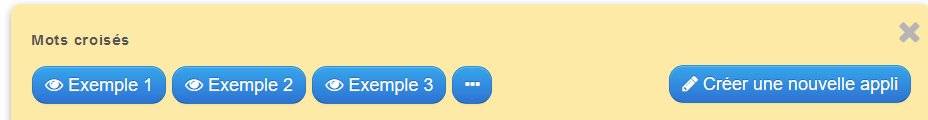 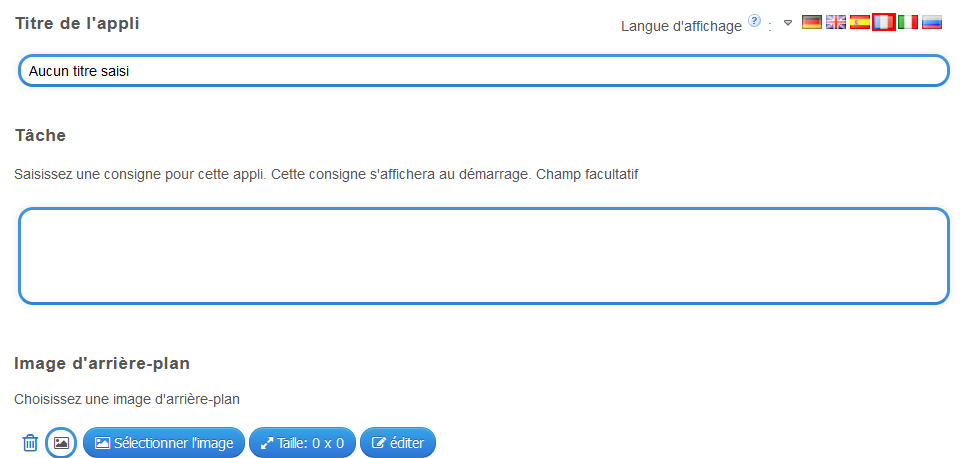 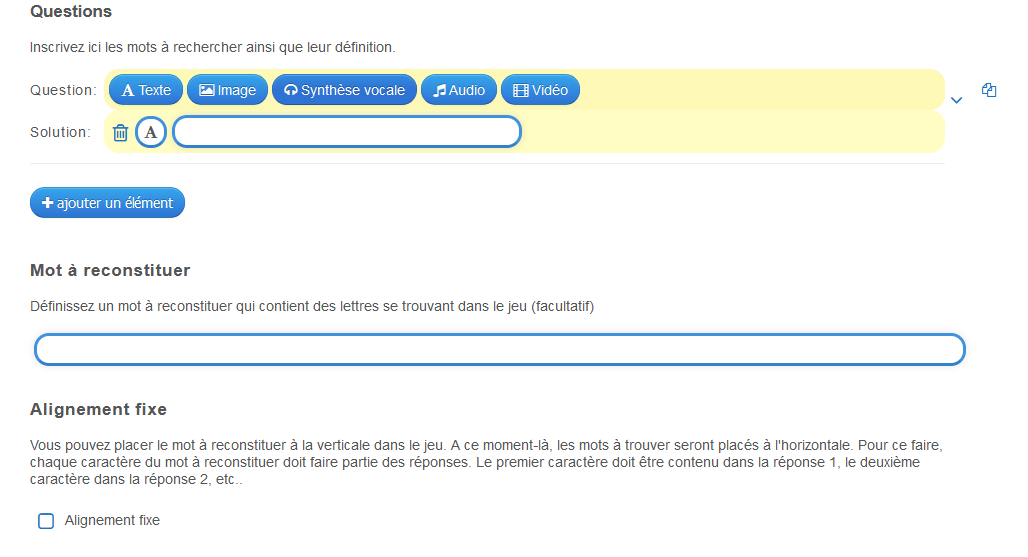 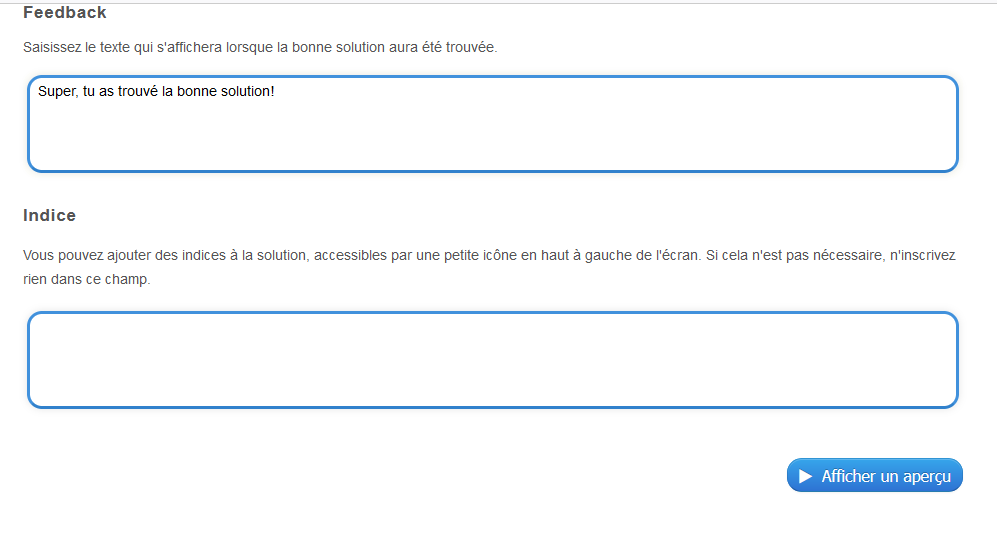 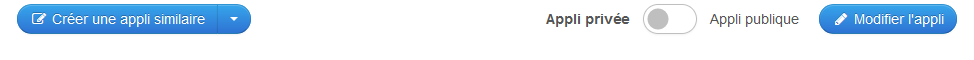 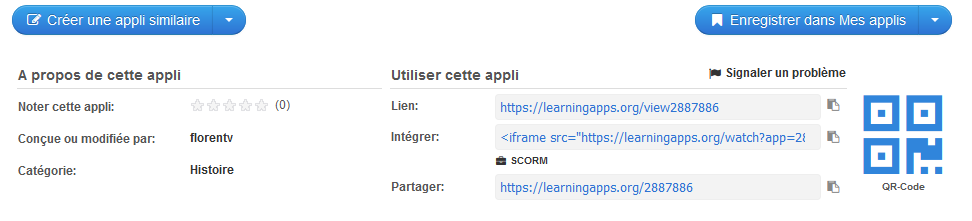 Création d’une collection (d’applications)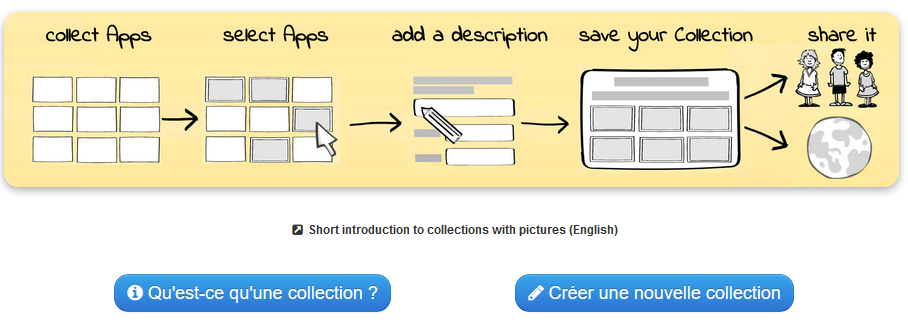 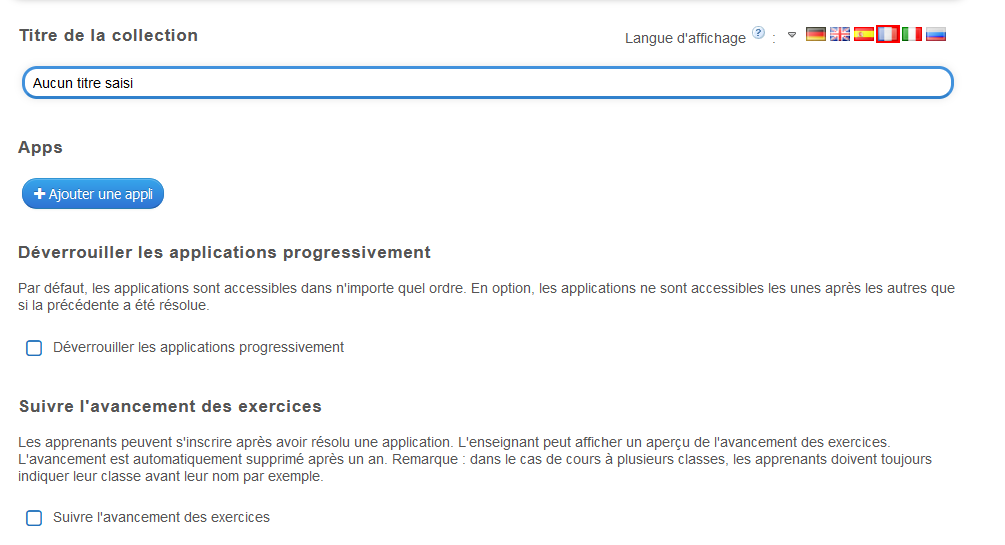 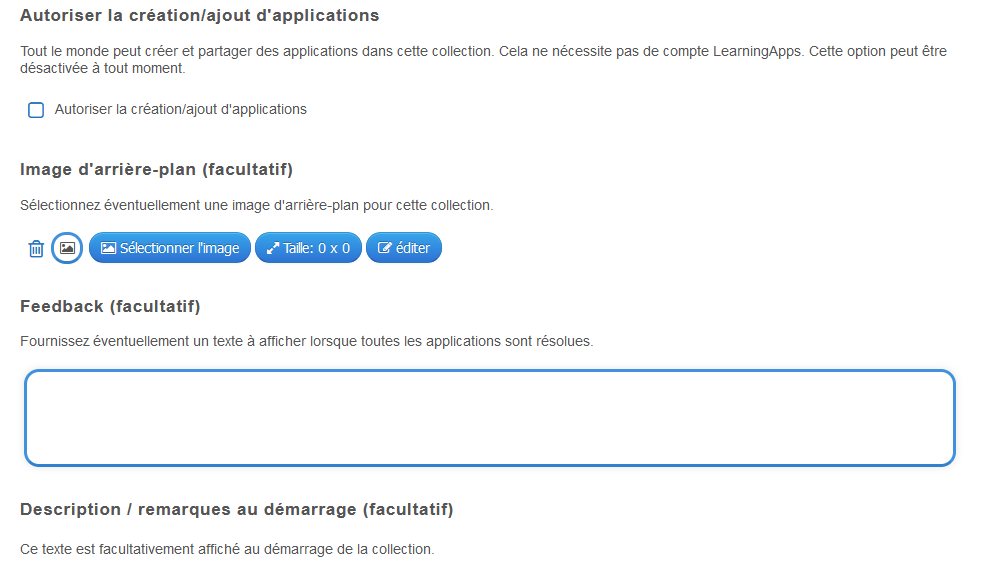 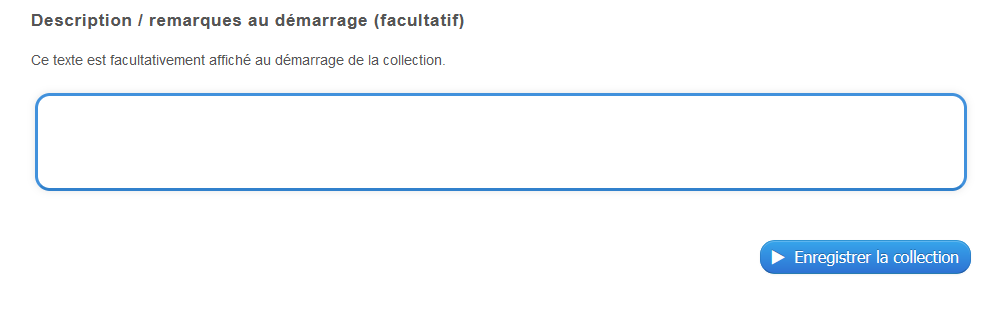 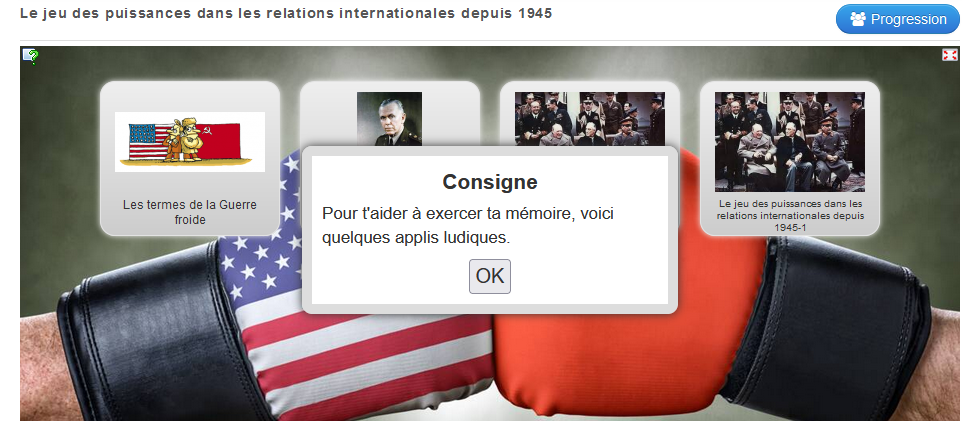 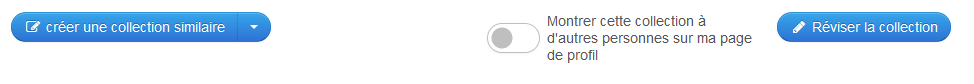 